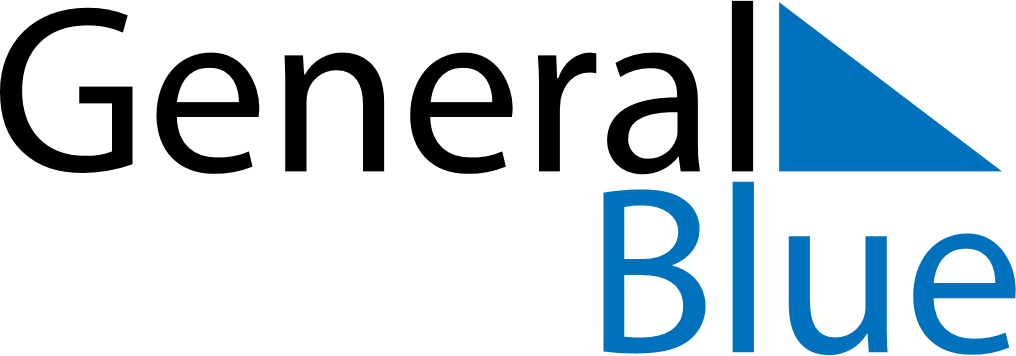 July 2028July 2028July 2028LesothoLesothoMondayTuesdayWednesdayThursdayFridaySaturdaySunday1234567891011121314151617181920212223King Letsie III’s Birthday2425262728293031